Об отмене ограничительных мероприятий (карантина) по бешенству В соответствии с Законом Российской Федерации «О ветеринарии», Ветеринарными правилами осуществления профилактических, диагностических, ограничительных и иных мероприятий, установления и отмены карантина и иных ограничений, направленных на предотвращение распространения и ликвидацию очагов бешенства, утвержденными приказом Министерства сельского хозяйства Российской Федерации от 25.11.2020 № 705, на основании представления начальника Главного управления ветеринарии Смоленской области от 29.03.2024 
№ 02-10/11266 п о с т а н о в л я ю:1. Отменить ограничительные мероприятия (карантин) по бешенству, установленные Указом Губернатора Смоленской области от 09.01.2024 № 4 «Об установлении ограничительных мероприятий (карантина) по бешенству», Указом Губернатора Смоленской области от 15.01.2024 № 5 «Об установлении ограничительных мероприятий (карантина) по бешенству», Указом Губернатора Смоленской области от 16.01.2024 № 6 «Об установлении ограничительных мероприятий (карантина) по бешенству». 2. Признать утратившими силу: Указ Губернатора Смоленской области от 09.01.2024 № 4 «Об установлении ограничительных мероприятий (карантина) по бешенству»;Указ Губернатора Смоленской области от 15.01.2024 № 5 «Об установлении ограничительных мероприятий (карантина) по бешенству»;Указ Губернатора Смоленской области от 16.01.2024 № 6 «Об установлении ограничительных мероприятий (карантина) по бешенству».3. Министерству Смоленской области по внутренней политике 
(И.В. Борисенко) обеспечить опубликование настоящего Указа в средствах массовой информации.4. Настоящий Указ вступает в силу со дня его официального опубликования.          В.Н. Анохин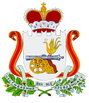 У  К  А  ЗГУБЕРНАТОРА СМОЛЕНСКОЙ ОБЛАСТИот  08.04.2024 № 40